MINISTERIO DE GOBERNACIÓN Y DESARROLLO TERRITORIALREPÚBLICA DE EL SALVADOR, AMÉRICA CENTRALRESOLUCIÓN NÚMERO SETENTA Y OCHO, NÚMERO CORRELATIVO MIGOBDT-2018-0072. UNIDAD DE ACCESO A LA INFORMACIÓN DEL MINISTERIO DE GOBERNACIÓN Y DESARROLLO TERRITORIAL. San Salvador, a las quince horas y diez minutos del día dieciocho de mayo del año dos mil dieciocho. CONSIDERANDO: I. Que habiéndose presentado solicitud a la Unidad de Acceso a la Información de esta Secretaria de Estado por el señor -----------------------------------, el día cuatro  de mayo del presente año. En la cual requiere: “solicito Certificación literal del expediente de la Asociación de Abogados de Nueva San Salvador, incluyendo los tramites de inscripción de Junta Directiva y nómina de miembros presentados este año 2018.” II. Que la referida solicitud cumple con todos los requisitos establecidos en el Art. 66 de la Ley de Acceso a la Información Pública (LAIP). III. Por lo que se trasladó la solicitud, conforme al Art. 70 de la Ley de Acceso a la Información Pública, a la Dirección del Registro de Asociaciones y Fundaciones Sin Fines de Lucro, la que remite la documentación solicitada. POR TANTO, conforme a los Art. 86 inc. 3° de la Constitución y Arts. 2, 7, 9, 50, 62 y 72 de la Ley de Acceso a la Información Pública, esta dependencia, RESUELVE: 1° CONCEDER el acceso a la información solicitada. 2° Remítase la presente por medio señalada para tal efecto. NOTIFÍQUESE.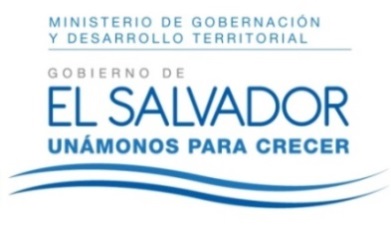 JENNI VANESSA QUINTANILLA GARCÍAOFICIAL DE INFORMACIÓN AD-HONOREM